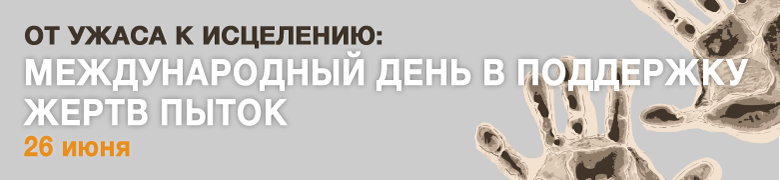 Основная информация о Международном дне в поддержку жертв пытокПочему 26 июня?26 июня празднуется Международный день ООН в поддержку жертв пыток. Этот день предоставляет возможность призвать все заинтересованные стороны повсюду, в том числе государства-членов ООН, гражданское общество и частных лиц, объединиться в поддержку сотен тысяч людей во всем мире, которые оказались жертвами пыток или по-прежнему подвергаются пыткам.Именно 26 июня 1987 года вступила в силу Конвенция ООН против пыток и других жестоких, бесчеловечных или унижающих достоинство видов обращения и наказания, которая является одним из главных договоров в борьбе с пытками. На сегодняшний день Конвенцию ратифицировали 159 государств-членов ООН. В этом 2016 году также празднуется 35-я годовщина Добровольного фонда ООН для жертв пыток, уникального механизма, сосредоточенного на интересах пострадавших, который направляет финансирование на оказание помощи жертвам пыток и их семьям.Пытки по-прежнему распространеныПытки по-прежнему существуют, и жертвы пыток есть во всех регионах мира. По данным опросов, шокирующее число людей даже одобряют применение пыток.В этот день мы выступаем вместе, чтобы принести дань уважения жертвам пыток, показав, что они не одиноки, а также чтобы продолжить нашу миссию ради мира без пыток.Законы в отношении пытокНикакие обстоятельства не могут оправдать применение пыток или других жестоких, бесчеловечных или унижающих достоинство видов обращения и наказания, будь то война, угроза войны, внутренняя политическая нестабильность или любые другие чрезвычайные ситуации государственного уровня или угроза национальной безопасности.Помощь жертвам пыток не является благотворительностью; она предусмотрена законом. Статья 14 Конвенции против пыток предусматривает, что каждое государство обеспечивает в своей правовой системе, чтобы жертва пыток получала возмещение, включая средства для возможно более полной реабилитации.Государства должны принять эффективные законодательные, административные, судебные и другие меры для предупреждения актов пыток на любой территории, относящейся к их юрисдикции. Государства также должны обеспечивать эффективное и своевременное возмещение ущерба, компенсацию и реабилитацию для всех жертв пыток.Последствия пыток и работа реабилитационных центровВсеобъемлющее воздействие пыток на общества выражается в распространении страха и запугивании; их последствия часто затрагивают жизнь не только одного отдельного человека. Травма пыток может передаваться из поколения в поколение и приводить к циклам насилия и возмездия.Восстановление после пыток требует своевременных и специализированных программ. Однако реабилитация возможна за счет врачей, адвокатов, психотерапевтов и социальных работников, которые работают с жертвами пыток, в том числе с детьми и подростками, изо дня в день. Работа реабилитационных центров и организаций во всем мире демонстрирует, что жертвы могут восстановиться после перенесенных ужасов.Работа Фонда добровольных взносов ООН для жертв пытокФонд добровольных взносов ООН для жертв пыток, которым руководит Управление ООН по правам человека в Женеве, является уникальным связующим звеном между пострадавшими, практикующими экспертами и государствами-членами ООН в сфере возмещения ущерба и реабилитации жертв пыток.Только в 2016 году сумма, выделенная на реализацию 178 проектов, составляет 7,1 млн долларов США; эти проекты окажут помощь более чем 50 000 жертвам пыток, как взрослым, так и детям, в более чем 81 стране.26 июня, как и в любой другой день, данный Фонд ООН готов помогать жертвам пыток во всем мире. Этот день дает возможность почтить их и многих преданных своему делу профессионалов, которые применяют свои экспертные знания ради служения тем, кто перенес это жестокое нарушение прав человека.